Jelovnik I.Napomena: Vrtić zadržava pravo izmjene jelovnika u izvanrednim situacijama (nedostatak neke namirnice u trgovini), ali kvaliteta namirnica i kalorijska vrijednost bit će osigurane.Namirnice voće i povrće podložne su promjenama, zavisi od godišnjeg doba kao i od ponude područne trgovine u datom trenutku!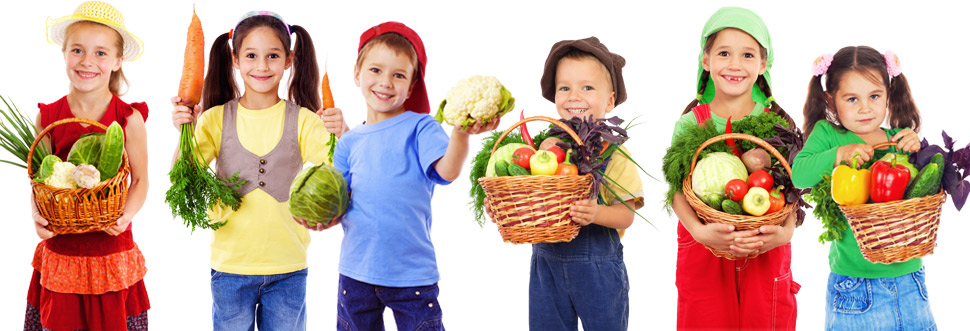 Dječji vrtić VrhovinePonedjeljakUtorakSrijedaČetvrtakPetakDoručakGriz sa kakaomSirni namaz, šunka, voćni čajČoko pahuljice, mlijekoPohani kruh, mlijekoKruh, margo, pekmez, čajUžina ISezonsko voćeSezonsko voćeSezonsko voćeSezonsko voćeSezonsko voćeRučakPileći rižoto, kruh, salataMesne okruglice u umaku od rajčice, pire krumpir, kruh, salataPileća juha, pohani pileći file, pire krumpir, salata Svinjski gulaš sa tjesteninom, kruh, salataPovrtna juha, riblji štapići, blitva sa krumpiromUžina IIPiškote, čajVoćni jogurtVoćne napolitankeKolač od jabukaPetit keksi, cedevita